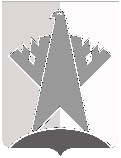 ДУМА СУРГУТСКОГО РАЙОНАХанты-Мансийского автономного округа - ЮгрыРЕШЕНИЕ«30» июня 2022 года                                                                                                          № 319-нпа    г. СургутВ соответствии с Федеральным законом от 31 июля 2020 года № 248-ФЗ «О государственном контроле (надзоре) и муниципальном контроле в Российской Федерации» Дума Сургутского района решила:1. Внести в решение Думы Сургутского района от 14 сентября 2021 года 
№ 1189-нпа «Об утверждении Положения о муниципальном жилищном контроле» следующие изменения:1) в пункте 1 главы 1 приложения 1 к решению слова «муниципального образования Сургутский район» заменить словами «Сургутского муниципального района Ханты-Мансийского автономного округа – Югры»;2) пункт 8 главы 3 приложения 1 к решению дополнить подпунктом 4 следующего содержания:«4) профилактический визит.»;3) главу 3 приложения 1 к решению дополнить пунктом 16 следующего содержания:«16. Профилактический визит проводится инспектором в форме профилактической беседы по месту осуществления деятельности контролируемого лица либо путем использования видео-конференц-связи. В ходе профилактического визита контролируемое лицо информируется об обязательных требованиях, предъявляемых к его деятельности либо к принадлежащим ему объектам контроля, их соответствии критериям риска, основаниях и о рекомендуемых способах снижения категории риска, а также о видах, содер-


жании и об интенсивности контрольных мероприятий, проводимых в отношении 
объекта контроля исходя из его отнесения к соответствующей категории риска.В ходе профилактического визита инспектором может осуществляться консультирование контролируемого лица в порядке, установленном статьей 50 Федерального закона от 31.07.2020 № 248-ФЗ. В случае осуществления профилактического визита в форме профилактической беседы по месту осуществления деятельности контролируемого лица инспектор должен явиться в назначенные день и время по месту осуществления деятельности контролируемым лицом. В ходе профилактического визита инспектором осуществляется осмотр принадлежащих контролируемому лицу объектов контроля. При проведении профилактического визита представление контролируемым лицом запрашиваемых сведений, предоставление доступа к принадлежащим контролируемому лицу производственным объектам не является обязательным.В случае осуществления профилактического визита путем использования видео-конференц-связи инспектор осуществляет указанные в настоящем пункте действия посредством использования электронных каналов связи.При проведении профилактического визита контролируемым лицам не выдаются предписания об устранении нарушений обязательных требований. Разъяснения, полученные контролируемым лицом в ходе профилактического визита, носят рекомендательный характер.В случае, если при проведении профилактического визита установлено, что объекты контроля представляют явную непосредственную угрозу причинения вреда (ущерба) охраняемым законом ценностям или такой вред (ущерб) причинен, инспектор незамедлительно направляет информацию об этом руководителю контрольного органа для принятия решения о проведении контрольных мероприятий в форме отчета о проведенном профилактическом визите.О проведении профилактического визита контролируемое лицо уведомляется контрольным органом не позднее чем за пять рабочих дней до даты его проведения.Уведомление о проведении профилактического визита составляется в письменной форме или в форме электронного документа и содержит следующие сведения:1) дату, время и место составления уведомления;2) наименование структурного подразделения контрольного органа;3) полное наименование контролируемого лица;4) фамилию, имя, отчество (при наличии) инспектора;5) дату, время и место обязательного профилактического визита;6) подпись инспектора.Срок проведения профилактического визита определяется инспектором самостоятельно и не должен превышать 1 рабочий день.».2. Решение вступает в силу после его официального опубликования (обнародования). О внесении изменений в решение Думы Сургутского района от 14 сентября 2021 года № 1189-нпа «Об утверждении Положения о муниципальном жилищном контроле»Председатель Думы Сургутского районаВ.А. Полторацкий«30» июня 2022 годаИсполняющий полномочия главы Сургутского районаМ.Э. Нигматуллин «30» июня 2022 года